ШАБЛОН РЕЗЮМЕ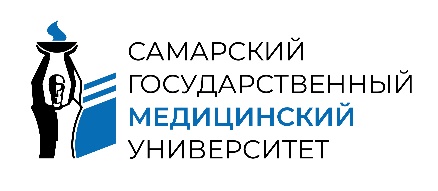 РезюмеОбразование:Дополнительное образование (переподготовка, повышение квалификации):Трудовая деятельность:Специальные навыки:Дополнительная информация (сертификаты, публикации, благодарственные письма):Личные пожелания (занятость, возможность командировок, возможность переезда):Фотография Фамилия Имя Отчество:  Фотография Дата рождения:               Фотография Адрес:  Фотография Телефон:Фотография E-Mail:                    Фотография Социальные сети:Дата поступления/окончания учебного заведенияУчебное заведениеНаправление подготовки/ Специальность Присвоенная квалификация Дата поступления / окончания учебного заведения(организации)Учебное заведениеПрограмма подготовки/ название академического курса (с указанием количества академических часов) Присвоенная квалификация Период работыМесто работыДолжность1.2.3.1.2. 3.1.2.3.